BAB IIIMETODE PENELITIANSetting dan Waktu PenelitianLokasi penelitian		Penelitian ini dilaksanakan di kelas IV SDS KARTIKA X-3 Jl. Kolonel Masturi no 285 komplek Denkavkud kabupaten bandung barat dengan luas tanah 6000 m2 dan luas seluruh bangunan 2000 m2. Penentuan tempat ini diharapkan memberi kemudahan khususnya, berhubungan dengan peserta didik sebagai objek penelitian atau menyangkut personal yang akan membantu kelancaran kegiatan penelitian  ini.Adapun Kondisi Gedung / Bangunan / RuanganKeadaan / Gambaran sekolahKeadaan Siswa	Pada kegiatan Penelitian Tindakan Kelas ini mengenai penerapan model pbl (problem based learning) tema indahnya kebersamaan dilaksanakan di SD Kartika X-3 pada tahun pelajaran 2014-2015  memiliki jumlah siswa adalah 540 orang dari kelas I sampai dengan kelas VI.dibawah ini daftar siswa–siswi dari kelas 1-VI :TABEL 3.1KEADAAN SISWA SDS KARTIKA X-3Adapun jumlah siswa dan siswi yang akan membantu dalam penelitian :TABEL. 3.2.JUMLAH SISWA IVCKeadaan Guru SD Kartika X-3 Bandung Barat  tahun pelajaran 2012-2013 dengan jumlah guru adalah 28 orang guru dari guru kelas I sampai dengan kelas VI. Berdasarkan sumber dari tata usaha SD Kartika X-3 Bandung Barat, jumlah guru yang ada di SD kartika mempengaruhi dalam proses penelitian berlangsung. Adapun jumlah guru dan staff bawah ini:Tenaga PendidikGuru (termasuk Kepala Sekolah) 25 orang, terdiri dari :a. Jumlah Kepala Sekolah dan Guru PNS Dep.Diknas	:  6  orangb. Jumlah Guru Penjas PNS DIKNAS			:  1   orangc.  Jumlah Guru tetap Yayasan (GTY)			: 18 orang 	  Tenaga Kependidikan 		Jumlah Tenaga TU					:  1 orang	Jumlah Tenaga Pustakawan				:  1 orangJumlah Penjaga Sekolah					:  2 orangDaftar  Tenaga Pendidik dan KependidikanTABEL 3.3DAFTAR TENAGA PENDIDIK SDS KARTIKA X-3Lingkungan BelajarSD Kartika X-3 berada di kabupaten bandung barat , sebagian besar mata pencaharian orang tua siswa adalah wiraswasta dan tentara, lingkungan belajar di SD kartika X-3 sangat menunjang siswa dalam belajar karena lingkungan nya nyaman dan bersih. Peneliti memilih SDS Kartika X-3 karena ingin memberikan pengalaman dengan menerapkan pembelajaran dengan menggunakan model pembelajaran PBL (Problem Based Learning) dengan tema Indahnya kebersamaan agar siswa dapat berfikir kritis dan dapat memecahkan masalahnya sendiri.Waktu PenelitianPenelitian ini dilaksanakan pada tanggal 04 september dan 10 september 2014. Penelitian dilakukan pada Tema Indahnya Kebersamaan Subtema Dua Kebersamaan dalam Keberagaman pada pembelajaran 5 dan subtema 3 bersyukur atas keberagaman pembelajaran 1. Alokasi waktu yang digunakan sesuai RPP dan ketentuan yang telah disepakati yaitu 6x35 menit. Adapun terlihat rincian waktu pelaksanaan pembelajaran sebagai berikut:Tabel 3.4Jadwal PenelitianSubjek PenelitianSubjek penelitian ini adalah siswa kelas IV C karena terbagi 3 kelas A,B, dan C peneliti hanya melakukan penelitian di 1 (satu) kelas saja, dengan jumlah siswa 29, terdiri dari 11 siswa laki-laki, dan 18 siswa perempuan. Subjek penelitian ini sangat heterogen dilihat dari kemampuannya, yakni ada sebagian siswa yang mempunyai kemampuan tinggi, sedang, rendah dan sangat rendah. Bila dilihat dari status ekonominya rata-rata peserta didik dari keluarga tentara namun ada juga orang tua yang bekerja sebagai guru dan wiraswasta, untuk lebih jelasnya ada pada tabel daftar siswa kelas IV C SDS Kartika X-3:TABEL 3.5DAFTAR SISWA KELAS IVC SDS KARTIKA X-3Variabel-variabel  yang diselidiki berikut dibawah ini :Variabel input 	Variabel input meliputi guru, siswa, sarana pembelajaran, lingkungan belajar, bahan ajar, prosedur evaluasi, dan sebagainya.Variabel proses 	Variabel proses dalam penelitian tindakan kelas ini adalah proses pembelajaran dengan menggunakan model Poblem based learning (PBL). Inti dari proses pembelajaran dengan menggunakan model Poblem based learning (PBL)adalah tentang bagaimana model tersebut mampu menumbuhkan sikap disiplin dan jujur siswa dalam keterampilan memecahkan masalah. Bila dijelaskan secara singkat, penggunaan model Problem based learning (PBL) dalam materi keterampilan memecahkan masalah dapat diawali dengan pemberian pertanyaan mendasar untuk merangsar pengetahuan siswa, lalu guru menjelsakan materi pembelajaran, Kemudian siswa melakukan praktek. Lalu guru memberikan pertanyaan yang membuat siswa berfikir kritis, soal-soal yang merangsang kemampuan berfikir siswa. Berdasarkan uraian tersebut, proses pembelajaran menggunakan model Problem based learning (PBL) dapat diaplikasikan ke dalam bagian skenario kegiatan pembelajaran yang ada di RPP (terlampir).Variabel hasil	Variabel hasil dalam penelitian tindakan kelas ini adalah tumbuhnya sikap jujur dan disiplin dalam keterampilan memecahkan masalah (format terlampir), dan kemampuan aspek kognitif siswa yang ada pada soal pengetahuan (format terlampir), berupa perubahan dan peningkatan yang diharapkan terjadi setelah siswa melaksanakan proses pembelajaran keterampilan memecahkan masalah dan tumbuhynya sikap disiplin dan jujur dalam keterampilan memecahkan masalah. Sehingga siswa mampu mengerjakan soal tes pengetahuan yang diberikan guru secara sempurna, minimal memperoleh nilai tes ketercapaian indikator yaitu ≥ KKM yang telah ditentukan, yaitu  . Prosedur Penelitian		Pada penelitian ini menggunakan metode PTK (penelitian tindakan kelas), adapun pengertian-pengertian dari PTK menurut para ahli :Menurut wijaya kusuma (2009:9) penelitian tindakan kelas adalah penelitian tindakan yang dilakukan oleh guru di dalam kelas. Menurut O’Brien sebagaimana dikuti oleh endang Mulyatiningsih (2011:60) penelitian tindakan kelas adalah penelitian yang dilakukan oleh sekelompok orang (siswa) diidentifikasi permasalahannya, kemudian peneliti (guru) menetapkan suatu tindakan untuk mengatasinya.Cohen dan manoin sebagaimana dikutip oleh padmono (2010) menyatakan bahwa penelitian tindakan adalah intervensi kecil terhadap tindakan di dunia nyata dan pemeriksaan ini cermat terhadap pengaruh tindakan di dunia nyata.PTK umumnya pada kebutuhan praktis dalam kependidikan. Selama ini memang penelitian-penelitian sudah banyak dilakukan tetapi kurang dirasakan dampaknya dalam peningkatan mutu pembelajaran di kelas. PTK berbeda dengan penelitian formal, yang bertujuan sebagai hipotesi dan membangun teori yang bersifat umum. 	Berdasarkan pendapat-pendapat di atas dapat ditarik kesimpulan bahwa PTK adalah suatu bentuk kajian yang bersifat reflektif dengan melakukan tindakan-tindakan  tertentu agar dapat diperbaiki atau meningkatkan praktek pembelajaran di kelas secara professional. Pada penelitian tindakan kelas ini di SDS Kartika X-3 perlu adanya pendamping untuk membantu dalam proses pembelajaran, peneliti meminta bantuan kepada guru kelas IV yaitu Ibu Wiwin sebagai pengamat dalam penelitian, mulai dari perencanaan tindakan, pelaksanaan tindakan, observasi, refleksi, dan revisi selama peneliti melakukan penelitian di SDN Kacapiring Bandung. Penelitian tindakan kelas yang dillakukan oleh peneliti dilakukan melalui tahap-tahap untuk mendapat hasil yang sesuai, Tahap-tahap tersebut biasa disebut dengan siklus, dimana setiap siklusnya meliputi perencanaan, pelaksanaan tindakan, observasi, evaluasi, dan refleksi.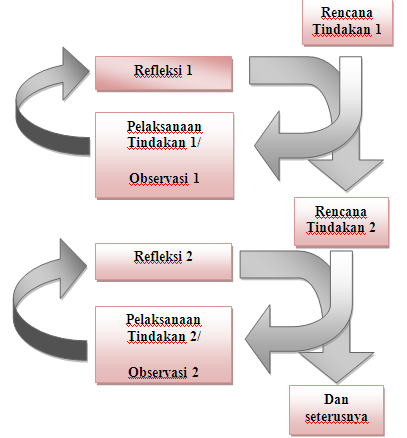 Gambar 3.1Model Spiral PTK Hopkins (Muslich, 2009:43)Tahapan setiap siklus penelitianTahap Perencanaan TindakanTahap perencanaan tindakan ini merupakan tahap awal dimulainya penelitian tindakan kelas di SD Kartika X-3. Berikut tahap perencanaan yang harus disiapkan :Menyusun Rencana Pelaksanaan Pembelajaran (RPP) yang berisikan materi yang akan dipelajari.(terlampir)Menyusun instrument penilaian RPP (terlampir).Menyusun lembar observasi nilai sikap disiplin dan sikap jujur (terlampir).Menyusun lembar observasi nilai keterampilan memecahkan masalah (terlampir)Menyusun lembar observasi nilai Pengetahuan (terlampir).Menyusun lembar angket respon siswa (terlampir).Tahap Pelaksanaan Tindakan dan observasiPelaksanaan tindakan menurut Mulyasa (2011: 112) adalah “suatu rangkaian siklus yang berkelanjutan, diantara siklus-siklus tersebut terdapat informasi sebagai bahan terhadap apa yang telah dilakukan peneliti”.Jadi pelaksanaan tindakan adalah realisasi dari teori dan tekhnik mengajar serta tindakan yang sudah direncanakan sebelumnya yang merupakan rangkaian siklus yang berkelanjutan, diantara siklus-siklus tersebut terdapat informasi sebagai bahan terhadap apa yang telah dilakukan peneliti.Pada tahap pelaksanaan tindakan ini peneliti melaksanakan penelitian sesuia dengan skenario yang terdapat pada RPP yang dibuat, fokus tindakan adakah penerapan model Problem Based Learning (PBL) yang dioptimalkan untuk menumbuhkan sikap disiplin dan sikap jujur di kelas IV SD Kartika X-3, Dalam pelaksanaan tindakan kelas ini harus adanya hasil observasi. Pada tahap observasi ini, peneliti dibantu oleh pengamat penelitian (observer) mengumpulkan data untuk mendapatkan informasi terkait dengan proses pembelajaran agar data yang disajikan mendapatkan hasil yang nyata dan relevan, Selain mengamati proses pembelajaran dengan menggunakan model Problem Based Learning (PBL) juga mengamati aspek sikap disiplin dan sikap jujur dalam keterampilan memecahkan masalah untuk mengetahui  peningkatan pemahaman materi pada aspek kognitif melalui tes soal pengetahuan. peningkatan pemahaman materi siswa berdasarkan aspek kognitif.Tahapan RefleksiMenurut Arikunto (2010: 80) refleksi adalah “mengkaji secara menyeluruh tindakan yang telah dilakukan, berdasarkan data yang telah terkumpul kemudian dilakukan evaluasi guna menyempurnakan tindakan untuk mengkaji apa yang telah berhasil atau belum berhasil dituntaskan dengan perbaikan yang telah dilakukan”.Sedangkan Menurut Kunandar (2008: 75) pada dasarnya refleksi merupakan “kegiatan mengingat dan merenungkan suatu tindakan persis seperti yang telah dicatat dalam observasi”.Refleksi merupakan upaya untuk mengkaji apa yang telah atau terjadi, apa yang telah dihasilkan atau belum dihasilkan dengan tindakan perbaikan yang telah dilakukan. Menurut Kasbolah dalam Sugiyono (1998: 100), pada dasarnya refleksi Merupakan kegiatan analisis-sintesis, intermotivasi, dan ekplanasi (penjelasan) terhadap semua informasi yang diperoleh dari penelitian tindakan. Jadi Refleksi adalah kegiatan mengulas secara kritis (reflektif) tentang perubahan yang terjadi (1) pada siswa, (2) suasana kelas), (3) guru, apakah telah sesuai dengan indicator keberhasilan.Adapun langkah-langkah refleksi dilakukan sebagai berikut :Analisis dan interprestasi terhadap semua informasi yang diperoleh dalam melaksanakan tindakan.Melakukan evaluasi terhadap keberhasilan dan pencapaian tujuan tindakan.Memperbaiki pembelajaran yang telah dilakukan dan pelayanan pembelajaran secara berkelanjutan.Berdasarkan hasil refleksi, jika hasil analisis dan refleksi telah sesuai, maka tidak ada lagi tindakan, tetapi sebaliknya peneliti mencoba untuk mengatasi kekurangan/kelamahan yang terjadi akibat tindakan yang telah dilakukan dengan melanjtkan pada siklus berikutnya.Pada tahap refleksi, data yang diperoleh dari hasil evaluasi kemudian dianalisis. Hasil analisis digunakan untuk merefleksi pelaksanaan tindakan pada siklus tersebut, hasil refleksi kemudian digunakan untuk merencanakan tindakan pada siklus berikutnya. Prosedur, alat, pelaku, sumber informasi, dan cara analisanya diuaraikan pada tabel di bawah ini:Tabel 3.6Tahapan RefleksiPada tahap refleksi  tindakan refleksi dibandingkan dengan indicator keberhasilan, jika hasil analisis sudah sesuai indicator maka penelitian selesai, akan tetapi jika hasil analisis data belum mencapai keberhasilan dan masih terdapat kekurangan maka perluu dilanjutnkan ke siklus selanjutnya sesuai dengan indicator yang akan dicapai serta untuk memperbaiki kekurang-kekurangan yang dilakukan pada siklus awal.Teknik pengumpulan data Marshall (Sugiyono, 63: 2010) menyatakan “Pengumpulan data dilakukan pada kondisi alamiah, sumber data primer, dan teknik pengumpulan data lebih banyak pada observasi, wawancara, dan dokumentasi”.Sugiyono (62: 2007) berpendapat “Pengumpulan data merupakan langkah yang paling strategis dalam penelitian, karena tujuan utama dari penelitian adalah mendapatkan data. Tanpa mengetahui teknik pengumpulan data maka peneliti tidak akan mendapat data yang memenuhi standar data yang ditetapkan”. Marshall (Sugiyono, 63: 2007) menyatakan “Pengumpulan data dilakukan pada kondisi alamiah, sumber data primer, dan teknik pengumpulan data lebih banyak pada observasi, wawancara, dan dokumentasi”.Jadi Tehnik pengolahan data dilakukan pada setiap aktivitas situasi atau kejadian yang berkaitan dengan tindakan penelitian yang dilakukan. Tehnik pengolahan data yang dilakukan dalam penelitian ini adalah menggunakan lembar observasi. Dalam penelitian ini peneliti dalam mengumpulkan data menggunakan hal-hal sebagai berikut: Perencanaan Pelaksanaan Pembelajaran (RPP)Perencanaan pembelajaran (RPP) termasuk data Kualitatif (komentar), memadukan antara RPP riil dengan rubrik penilaian RPP, dan harus dikonfirmasi kepada observer, apakah valid atau tidak untuk dijadikan instrument penelitian. Implementasi atau pelaksanaan pembelajaranMarshall (Sugiyono, 64: 2007) menyatakan “Through observation, the researcher learn about behavior and the meaning attached to thoser behavior”. Sedangkan Gulo (116: 2004) berpendapat “Observasi adalah metode pengumpulan data dimana peneliti mencatatinformasi yang mereka saksikan selama penelitian”.Berdasarkan pendapat para ahli di atas dapat ditarik kesimpulan bahwa observasi adalah metode untuk mengumpulkan data dengan cara mencatat semua yang disaksikan ketika penelitian sealin itu dengan observasi juga peneliti belajar tentang prilaku objek yang diamati. Dalam penelitian ini lembar observasi dilakukan untuk mengamati proses pembelajaran siswa dan tindakan guru selama pelaksanaan pembelajaran.Lembar observasi proses pembelajaran untuk menilai implementasi atau pelaksanaan pembelajaran, ini termasuk data kuantitatif dan kualitatif, data kuantitatif yaitu sesuai skor aspek yang diperoleh, dalam melakukan pelaksanaan pembelajaran. dan juga data kualitatif yaitu tersedianya kolom komentar. Pada data kualitatif butuh konfirmasi dulu dari observer sebagai pengamat, bila sudah cocok bisa dijadikan kesimpulan.Pengamatan perilaku atau aspek sikap (nilai karakter); pengamatan perilaku atau aspek afektif (nilai karakter) ini termasuk data kuantitatif, data kuantitatif yaitu dilihat sesuai dengan perlehan nilai karakter yang muncul.Pengamatan keterampilan pengamatan aspek keterampilan ini termasuk data kuantitatif yaitu dilihat sesuai dengan perolehan  psikomotor yang muncul, Lembar tes evaluasi soal pengetahuanLembar soal pengetahuan merupakan kegiatan yang dilakukan oleh siswa ketika proses belajar mengajar untuk mengetahui sejauh mana kemampuan siswa dalam memahami penjelasan dari guru. Dalam penelitian ini lembar soal pengetahuan diberikan kepada siswa yang untuk mengetahui hasil belajar dengan menggunakan model Problem Based Lerning (PBL)Teknik pengumpulan data :Observasi Observasi merupakan langkah awal peneliti untuk mengetahui pokok-pokok permasalahan yang terjadi sehingga peneliti mampu mengidentifikasi permasalahan yang ditemukan untuk kemudian mencari solusi dari permasalahan tersebut. Identifikasi permasalahan peneliti didapatkan dari proses observasi pembelajaran yang dilakukan dalam pembelajaran tematik yang dilakukan guru di kelas. Observasi yang dilakukan juga untuk memperoleh data-data mengenai sumber penelitian yang diteliti.WawancaraTeknik wawancara digunakan pada saat observasi awal dan akhir. Instrumen wawancara berbentuk uraian yang ditujukan kepada guru kelas IV yang sekaligus sebagai observer, dengan maksud untuk mengetahui kendala-kendala yang muncul dalam pembelajaran tematik. Data yang terkumpul dianalisis sebagai dasar untuk melakukan penelitian.Angket respon siswa	  Angket merupakan daftar pertanyaan yang diberikan kepada orang lain dengan maksud agar orang yang diberi daftar tersebut bersedia memberikan respon sesuai dengan permintaan pengguna (Arikunto, 2003:136). Teknik angket digunakan pada saat akhir siklus setelah refleksi dan analisis, untuk mengetahui respon siswa terhadap pembelajaran tematik pada tema indahnya kebersamaan sub tema kebersamaan dalam keberagaman pembelajaran 5 dan subtema bersyukur atas keberagaman pembelajaran 1. Instrumen yang disusun berupa pertanyaan-pertanyaan uraian dengan maksud agar siswa lebih mudah mengemukakan pendapatnya. Beberapa butir pertanyaan dalam angket hanya untuk memperkuat butir-butir pertanyaan yang lainnya. Data yang terkumpul dianalisis sebagai dasar untuk melakukan penelitian. Format inventori skala sikap (angket) dapat dilihat pada lampiran.Menurut Gulo (122: 2004) “Angket merupakan pertanyaan yang disusun dalam kalimat pernyataan dengan opsi jawaban yang telah tersedia”. Menurut Sugiyono (71: 2007) “Angket merupakan lembar pernyataan untuk mengetahui respon sesorang atau objek”. Berdasarkan pendapat tersebut dapat disimpulkan bahwa angket merupakan lembar pertanyaan yang disusun dalam bentuk pernyataan dengan opsi jawaban yang tersedia untuk mengetahui respon seseorang terhadap suatu kegiatan.Tes hasil belajarTes adalah alat untuk mendapatkan data atau informasi yang dirancang khusus sesuai dengan karakterisrik informasi yang diinginkan penilai, bisa juga disebut sebagai alat ukur (Arikunto, 2006: 223). Tes tertulis digunakan untuk mengetahui hasil belajar siswa pada ranah kognitif.Lembar Kerja Siswa (LKS)Lembar kerja siswa (LKS) berguna untuk mengumpulkan data mengenai kemampuan siswa terhadap suatu konsep dalam setiap tindakan. Hasil yang didapatkan dari LKS dijadikan acuan oleh peneliti untuk memberikan pembelajaran lanjutan atau perbaikan pada pembelajaran yang selanjutnya. Dan data yang diperoleh merupakan gambaran keberhasilan dari proses pembelajaran yang telah dilaksanakan.Setelah mendapat data yang diperlukan maka data tersebut dikumpulkan dan dianalisis dengan menggunakan teknik kualitatif dan kuantitatif. Data yang diperoleh dikategorikan dan disajikan secara faktual dan sistematis dalam keseluruhan permasalahan dan kegiatan penelitian.Dokumentasi yang berupa data elektronik (kamera)	Untuk mendokumentasikan kegiatan-kegiatan selama proses pembelajaran. Hasil cetak foto dapat dijadikan sebagai bukti fisik mengenai penelitian yang dilaksanakan.Sumber DataSugiyono (60: 2007) “Sumber data yang diperoleh berdasarkan obyek penelitian”. Sedangkan,Lincon (Sugiyono, 60: 2007) mengemukakan  “the researcher is the key instrumen”. Berdasarkan pendapat para ahli bisa ditarik kesimpulan bahwa yang menjadi sumber data dalam penelitian ini adalah siswa dan seluruh anggota tim penelitiJenis dataData KuantitatifData kuantitatif dalam PTK ini bersumber dari hasil pengamatan observer dengan menggunakan instrumen sebagai berikut:Rubrik penilaian perencanaan pembelajaran (RPP), yang sumber datanya berasal dari observer. Rubrik penilaian RPP tersebut mengacu pada 10 aspek yang diamati dengan rentang skor 1-3 dan skor maksimalnya adalah 90.Lembar observasi pelaksanaan pembelajaran, yang sumber datanya berasal dari observer. Penilaian pelaksanaan pembelajaran mengacu pada aspek yang diamati dengan pilihan ya atau tidak dan skor maksimalnya adalah 50.Lembar observasi sikap disiplin dan sikap jujur siswa dalam pembelajaran keterampilan memecahkan masalah yang digunakan untuk melihat bagaimana tumbuhnya sikap siswa pada saat proses pembelajaran berlangsung.Lembar observasi keterampilan memecahkan masalah yang sumber datanya berasal dari siswa untuk melihat tumbuhnya keterampilan siswa pada proses pembelajaran serta untuk melihat hasil keterampilan siswa dalam memecahkan masalah.Lembar observasi rata-rata hasil belajar lembar observasi pengetahuan yang sumber datanya dari siswa digunakan untuk mengetahui bagaimana peningkatan hasil belajar siswa dan rata-rata nilai hasil belajar siswa.Data KualitatifData kualitatif dalam PTK ini bersumber dari hasil pengamatan observer dengan menggunakan instrumen sebagai berikut:Rubrik penilaian perencanaan pembelajaran (RPP), yang sumber datanya berasal dari observer berupa komentar dan catatan lapangan.Lembar observasi pelaksanaan pembelajaran, yang sumber datanya berasal dari observer berupa komentar dan catatan lapangan.Lembar angket, yang sumber datanya berasal dari observer berupa tanggapan peserta didik terhadap pembelajaran dengan menggunakan model problem based learning.Instrumen PenelitianMenurut Arikunto (2003: 160), instrument adalah alat yang digunakan pada waktu penelitian menggunakan metode. Dalam penelitian ini digunakan metode instrument berupa instrument tes dalam bentuk pemberian tugas (tes atau soal), jenis tes yang diberikan berupa tes atau tulisan.Untuk memperoleh informasi yang objektif dalam pengumpulan data diperlukan adanya instrument agar masalah yang diteliti terekam baik. Adapun instrument yang digunakan untuk mengumpulkan data adalah sebagai berikut :RPP (terlampir)Penilaian sikap(terlampir)LKS (lembar kerja siswa)(terlampir)LKK (lembar kerja kelompok)(terlampir)Lembar observasi RPP(terlampir)Lembar observasi pembelajaran(terlampir)Angket respon siswa (terlampir)Cara mengolah data/ analisis dataCara mengolah data Observasi Proses Pembelajaran.Dianalisis dengan cara kualitatif dan kuantitatif.Menghitung hasil observasi pembelajaran yang menyatakan Ya pada komponen lembar observasiPernyataan Ya diberi skor = 1, dan Tidak  diberi skor = 0Mengalikan perolehan hasil pengamatan yang menunjukkan Ya x 1Hasil perkalian tersebut dibagi jumlah komponen pada lembar observasi.Contoh : Jumlah komponen yang di sajikan adalah 90Jumlah hasil observasi pengamatan menjawab Ya adalah 70Jadi skor perolehan di jadikan presentase	 x 100%TABEL 3.7.Pedoman  Penilaian	Kesimpulan : perolehan pada lembar observasi proses pembelajaran baru menunjukkan ketercapaian 77,8 %, dan memiliki kategori cukup. Hasil observasi diimplementasikan dengan catatan lapangan pengamatan pada kolom komentar. Kekurangan tersebut dapat dijadikan acuan perbaikan.Observasi setelah proses pembelajaranPenilaian Angket Menghitung hasil observasi pembelajaran yang menyatakan Ya pada komponen lembar observasiPernyataan Ya diberi skor = 1, dan Tidak  diberi skor = 0Mengalikan perolehan hasil pengamatan yang menunjukkan Ya x 1Hasil perkalian tersebut dibagi jumlah komponen pada lembar observasi Contoh : Jumlah komponen yang di sajikan adalah 10Jumlah hasil observasi pengamatan menjawab Ya adalah 6Jadi skor perolehan di jadikan presentase	 x 100%Tabel 3.8.Pedoman Penilaian	Kesimpulan : perolehan pada lembar observasi proses pembelajaran baru menunjukkan ketercapaian 60 %, dan memiliki kategori . Hasil observasi diimplementasikan dengan catatan lapangan pengamatan pada kolom komentar. Kekurangan tersebut dapat dijadikan acuan perbaikan untuk siklus berikutnyaHasil Tes PengetahuanMengitung perolehan hasil tes yang di peroleh, setiap butir soal memiliki bobot 1 jika jawaban yang benar, dan bobot 0 untuk jawaban yang salah.Skor perolehan di bagi skor maksimun tiap butir soal Hasil pembagian di kali 100Nilai tiap soal  =     Skor perolehan peserta didik     x 100                                    Skor maksimum tiap butir soal    	  Sumber : Arifin ( 2009 : 128 )TABEL 3.9. Kriteria penilaianContoh : Jumlah nilai yang diperoleh adalah 4Jumlah soal adalah 5Jadi  %Contoh : 	Menurut Dewi (2010: 35) rata-rata (mean) hitung skor postes dan pretes, dapat dihitung dengan menggunakan rumus :       Dengan :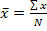 	= Rata-rata Hitungx 	= Jumlah siswa yang tuntas N	= Jumlah Siswa Atau Banyaknya DataContoh: 	Jumlah siswa tuntas sebanyak 17 orang	Jadi skor perolehan di jadikan presentase.Kesimpulan : perolehan hasil belajar siswa baru menunjukkan ketercapaian 47,8 %, dan memiliki kategori kurang. Pada perolehan hasil tes siswa secara keseluruhan belum mencapai target yang diinginkan yaitu dengan presentase 85% berada di kategori baik.Contoh : Jumlah nilai yang diperoleh adalah 4Jumlah soal adalah 5Jadi  %Contoh : 	Menurut Dewi (2010: 35) rata-rata (mean) hitung skor postes dan pretes, dapat dihitung dengan menggunakan rumus :	Dengan :	= Rata-rata Hitungx 	= Jumlah siswa yang tuntas N	= Jumlah Siswa Atau Banyaknya DataContoh: 	Jumlah siswa tuntas sebanyak 17 orang	Jadi skor perolehan di jadikan presentase.Kesimpulan : perolehan hasil belajar siswa baru menunjukkan ketercapaian 47,8 %, dan memiliki kategori kurang. Pada perolehan hasil tes siswa secara keseluruhan belum mencapai target yang diinginkan yaitu dengan presentase 85% berada di kategori baik.Observasi  Psikomotor (Keterampilan memecahkan masalah)Menghitung hasil perolehan observasi keterampilan memecahkan masalah sesuai dengan rumus dibawah ini :TABEL 3.10.Kriteria penilaianContoh :Jumlah yang diperoleh 2Jumlah hasil skor maksimal 4Dikalikan 4Jadi skor perolehan dijadikan presentase Menurut Dewi (2010: 35) rata-rata (mean) hitung skor postes dan pretes, dapat dihitung dengan menggunakan rumus :		          Dengan :	= Rata-rata Hitungx 	= Jumlah siswa yang tuntas N	= Jumlah Siswa Atau Banyaknya DataContoh: 	Jumlah siswa tuntas sebanyak 22 orang	Jadi skor perolehan di jadikan presentase.Kesimpulan : perolehan nilai keterampilan siswa pada lembar obsevasi sikap adalah 2, maka katagori kemampuan siswa yaitu Cukup. Setelah mengetahui skor siswa lalu mencari rata-rata siswa. Jumlah rata-rata nilai keterampilan siswa adalah 83,7 % sedangkan indicator keberhasilan keterampilan siswa adalah 85% maka perlu dilanjutkan pada siklus berikutnya.Observasi Afektif (Sikap disiplin dan sikap jujur)Menghitung hasil perolehan observasi afektif  dan psikomotor yang menyatakan Ypada komponen lembar observasi afektif dan psikomotor dengan rumus : TABEL 3.11Pedoman penilaianContoh :Jumlah yang diperoleh 3Jumlah hasil skor maksimal 4Dikalikan 4Jadi skor perolehan dijadikan presentase 	Menurut Dewi (2010: 35) rata-rata (mean) hitung skor postes dan pretes, dapat dihitung dengan menggunakan rumus :		          Dengan :	= Rata-rata Hitungx 	= Jumlah siswa yang tuntas N	= Jumlah Siswa Atau Banyaknya DataContoh: 	Jumlah siswa tuntas sebanyak 28 orang	Jadi skor perolehan di jadikan presentase.Kesimpulan : perolehan nilai sikap siswa pada lembar obsevasi sikap adalah 3, maka katagori kemampuan siswa yaitu Baik. Setelah mengetahui skor siswa lalu mencari rata-rata siswa. Jumlah rata-rata nilai sikap siswa adalah 90% sedangkan indicator keberhasilan keterampilan siswa adalah 85% maka aspek sikap disiplin dan sikap jujur pada siswa sudah mencapai indicator keberhasilan.Mengubah skor postes menjadi nilai:Untuk mengubah skor menjadi nilai, digunakan rumus:Nilai =  x 100                                Sumber: Arifin (93: 2012)Contohnya, diketahui seorang siswa mendapat skor 70, maka:Nilai =  x100        =   x 100       = 70Memberi tafsiran berupa pengkategorian atas hasil penghitunganTafsiran berupa kategori terhadap nilai yang didapatkan oleh siswa menggunakan pedoman kategori hasil  post-test siswa, yaitu sebagai berikut.: Bila nilai siswa 90 – 100, maka masuk kategori SANGAT BAIK.: Bila nilai siswa 80 –  90, maka masuk kategori BAIK.: Bila nilai siswa 70 – 80 maka masuk katagori CUKUP.: Bila nilai siswa ≥60 maka masuk katagori kurang.Sebelum data disajikan dalam bentuk bagan/tabel, maka perlu dilakukan penghitungan untuk mengetahui jumlah persentase kategori sebagai gambaran hasil postes seluruh siswa. jumlah tersebut, kemudian dihitung dengan rumus:Persentase tiap kategori =  x 100%                Sumber: Arifin (93: 2012)Menghitung Nilai Rata-RataPerhitungan rata-rata ini dilakukan agar mengetahui nilai rata-rata yang diperoleh. Hasil penghitungan ini akan digunakan untuk menghitung peningkatan nilai rata-rata post-test siswa. Untuk menghitung nilai rata-rata digunakan rumus:Nilai rata-rata =                                    Sumber: Arifin ( 91: 2012)Data Kuantitatif Nilai Sikap dan KeterampilanUntuk menganalisis data kuantitatif tentang nilai sikap disiplin dan jujur, maka telah dikumpulkan menggunakan lembar observasi. Menggunakan rumus :Rumus menghitung nilai sikap:Rumus menghitung presentase sikap:	 Sumber: Arifin (96: 2012)Untuk menganalisis data kuantitatif tentang keterampilan merancang kolase, maka telah dikumpulkan menggunakan lembar observasi. Menggunakan rumus :Rumus menghitung nilai keterampilan:Rumus menghitung presentase keterampilanAnalisis data	Analisis data menurut Kurniati (2010: 42) adalah kegiatan mengorganisasikan data secara sistematis dan rasional guna memberikan jawaban atas permasalahan penelitian.Analisis data menurut Wiriatmadja (2007: 136) adalah membuat keputusan mengenai bagaimana menampilkan data dalam tebel, matriks, atau bentuk cerita.Berdasarkan pendapat tersebut dapat dapat disimpulkan analisis data adalah kegiatan mengorganisasikan data secara sistematis dan rasional guna memberikan jawaban atas permasalahan penelitian yang ditampilkan dalam bentuk data dalam tabel, matriks atau bentuk cerita.Menganalisis rubrik RPP	TABEL 3.12.Pedoman penilaianMenganalisis Lembar Pelaksanaan Pembelajaran 				      TABEL 3.13.Pedoman penilaianMenganalisis Lembar Observasi Setelah Pembelajaran TABEL 3.14.			       Kriteria penilaianMenganalisis Hasil Pretes dan Postes SiswaPenskoranAgar memperjelas dallam pembahasan penskoran, dibawah ini tabel penskoran pengetahuan:TABEL 3.15.PenskoranTabel 3.16Kriteria penilaianTabel 3.17.Tafsiran pedoman aspek afektif (sikap disiplin dan sikap jujur)Tabel 3.18.Tafsiran kriteria psikomotor (Keterampilan memecahkan masalah) Menganalisis angket siswa		Menurut Cahyanti (2010: 32) derajat siswa terhadap suatu pertanyaan dalam angket terbagi menjadi dua ya dan tidak. Untuk selanjutnya skala kualitatif di transfer ke dalam skala kuanitatif. Untuk mengukur data angket digunakan rumus sebagai berikut.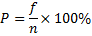 Keterangan:P = persentase jawabanf = frekuensi jawabann = banyaknya responden	Kategori respon siswa terhadap pembelajaran tematik dengan menggunakan pendekatan Discovery Learning menggunakan pedoman penafsiran Kuntjaraningrat (dalam Cahyanti, 2010: 32) Tabel 3.19Pedoman Penafsiran Persentase Hasil AngketIndikator Keberhasilan	Sedangkan menurut Aminah (2008: 3) indikator keberhasilan adalah suatu kriteria yang digunakan untuk melihat tingkat keberhasilan dari kegiatan penelitian tindakan kelas dalam meningkatkan mutu pembelajaran dikelas.Berdasarkan pendapat tersebut maka dapat ditarik kesimpulan indicator keberhasilan adalah suatu kriteria yang digunakan untuk melihat tingkat keberhasilan dari kegiatan penelitian tindakan kelas dalam meningkatkan mutu pembelajaran dikelas yang ditunjukan dengan daya serap terhadap bahan pelajaran, perilaku yang digariskan dalam tujuan dan terjadinya proses pemahaman materi.Indikator keberhasilan penelitian ini meliputi keberhasilan proses dan keberhasilan hasil. Indikator Keberhasilan ProsesIndikator keberhasilan proses dalam penelitian ini adalah sebagai berikut:Jika hasil perencanaan pembelajaran (RPP) mencapai persentase 85% (kategori sangat baik) dan Rencana Pelaksanaan Pembelajaran (RPP) sesuai dengan Permendikbud No 81 A Tahun 2013.Jika hasil pelaksanaan pembelajaran mencapai persentase 85% (kategori sangat baik). Indikator Keberhasilan HasilIndikator keberhasilan hasil ditentukan oleh persentase pencapaian KKM yang dicapai siswa setelah kegiatan pembelajaran. KKM yang telah ditetapkan yaitu untuk pengetahuan ditetapkan 67/2,66, untuk sikap ditetapkan baik, untuk keterampilan ditetapkan nilai 3 dengan kategori baik. Adapun indikator keberhasilan hasil dalam penelitian ini adalah sebagai berikut:Indikator sikap jujur dan disiplin mencapai indicator keberhasilan yaitu 85% maka dinyatakan berhasil.Indikator Keterampilan memecahkan masalah mencapai indicator keberhasilan yaitu 85% maka dinyatakan berhasil.Luas tanah dan bangunanLuas tanah dan bangunanTanahTanah::6.000 m6.000 mLuas tanah dan bangunanLuas tanah dan bangunanBangunanBangunan::2000 m2000 mStatus kepemilikan tanah dan bangunanStatus kepemilikan tanah dan bangunanStatus kepemilikan tanah dan bangunanTanahTanah::Milik YayasanMilik YayasanBangunanBangunan::Milik Dinas ( APBD ) dan Milik YayasanMilik Dinas ( APBD ) dan Milik Yayasan          KELASJUMLAH ROMBONGAN BELAJAR (ROMBEL)JUMLAH MURIDJUMLAH MURIDJUMLAH MURIDJUMLAH MURIDTOTAL JUMLAH MURIDKET.          KELASJUMLAH ROMBONGAN BELAJAR (ROMBEL)ANAK  TNIANAK  TNIANAK NON TNIANAK NON TNITOTAL JUMLAH MURIDKET.          KELASJUMLAH ROMBONGAN BELAJAR (ROMBEL)LPLPTOTAL JUMLAH MURIDKET.13842951922346373683 33654441964385394193534533579963364547101Jumlah183331227273564NoKelasJenis KelaminJenis KelaminJumlahNoKelasLaki-LakiPerempuanJumlah1IV111829No	NoNamaNIPJabatanPendidikanStatus1Hartini, M.Pd.Bojonegoro, 24-04-1962196204241980102001Kepala SekolahS2PNS2Neneng Nani Rusyam, S.Pd.Bandung, 02-03-1964196403021987032007Guru KelasS1PNS3Yeti  Rohayati, S.Pd.Cirebon, 15-11-1965196511151988092001Guru KelasS1PNS4Titi Juniarti, S.Pd.Cilacap, 10-06-1965196506101991032004Guru KelasS1PNS5Yayah rokayah, S.Pd.Bandung, 24-09-1966196609241991032006Guru KelasS1PNS6Asep Zainal Arifin, S.Pd.Bandung, 23-03-1970197003232000121004Guru KelasS1PNS7Puji Bowo Leksono. S.Pd.Bandung, 02-12-1968196812022008011007Guru KelasS1PNS8PurwitoSolo, 15-10-19514347 7296 3120 0023Guru KelasSLTAGTY9Erlina yutikasariBandung, 30-07-19676062 7456 4930 0013Guru KelasSLTAGTY10Wiwin, S.Pd.Bandung, 25-10-19753357 7536 5630 0013Guru KelasS1GTY11Dessy Dwi Yudha, M.Pd.Bandung, 17-12-19864549 7646 6530 0013Guru KelasS1GTY12Ary Budyarti, S.Pd.SD.Bandung, 12-08-19843144 7626 6330 0053Guru KelasS1GTY13Usep Kurnia, S.Pd.ITasikmalaya, 03-03-19673635 7456 4920 0022Guru KelasS1GTY14Kartika Irayanti lase, S.Pd.Nias, 14-04-19778746 7556 5830 0012Guru KelasS1GTY15Neni Ratnasih, S.Ag.Bandung, 05-04-19715737 7496 5130 0122Guru PAIS1GTY16Wiken Dadari,S.Pd.SD.Bandung, 04-12-19877536 7656 6630 0013Guru KelasS1GTY17Nuriah Purwanti, A.Md.Cilacap, 19-05-19880851 7666 6721 7002Guru Bhs InggrisS1GTY18Yeni Hapsoh, S.HI.Bandung, 03-04-19843735 7626 6321 0192Guru KelasS1GTY19Mohamad Sopian W, S.Pd.Bandung, 06-06-19894436 7396 4120 0032Guru KelasS1GTY20Safitri Nurdiana, S.Pd.SD.Lamongan, 17-06-1987-Guru KelasS1GTY21Nirmala Ranggraini, S.Pd.Cimahi, 16-11-1988-Guru KelasS1GTY22Ramdan PermanaBandung, 08-04-1991-Guru KomputerS1GTY23Ninoy Yudhistya S, S.Si.Bandung, 23-09-1990-Guru PJOKS1GTY24Ria AndiyanaBandung, 28-08-1987-Staf TUS1GTY25H.Ukar SukarnaLampung, 14-01-19614436 7396 4120 0032Guru PAISLTAGTY26Siti Aisah,A.Ma.PustPurwakarta, 06- 12- 1981-D2GTY27Eri KoswaraGarut, 22-02-1980-SLTAGTY28Edi SupardiBandung, 17-08-1967-SLTAGTYNoRencana KegiatanAgustus(Minggu ke )Agustus(Minggu ke )Agustus(Minggu ke )Agustus(Minggu ke )September(Minggu ke)September(Minggu ke)September(Minggu ke)September(Minggu ke)Oktober(Minggu ke)Oktober(Minggu ke)Oktober(Minggu ke)Oktober(Minggu ke)NoRencana Kegiatan1234123412341Permintaan izin kepala sekolah 2Permintaan kerja sama dengan guru kelas IV3Persiapan Menyusun perangkat pembelajaran Menyiapkan alat dan bahan Menyusun instrumen 4Pelaksanaan Menyiapkan kelas Melakukan tindakan siklus 1 Perencanaan Pelaksanaan Observasi Evaluasi Refleksi Melakukan tindakan siklus II Perencanaan Pelaksanaan Observasi Evaluasi Refleksi Melakukan tindakan siklus IIIPerencanaan Pelaksanaan Observasi Evaluasi Refleksi 5Finalisasi draf skripasi 6 Persiapan sidang skripsi No. Nama Siswa Kelas Jenis kelaminJenis kelaminAdilah eka nadhifahIV CPAlbya Desmia IriyantiIV CPAlliisya AzzahraIV CPAlputra Wibowo ArifinIV CLAndre Antonio Rizky NanggusIV CLAnita Sri Sukma DewiIV CPChelsea Devianty Suherman IV CPCitra mayangIV CPDyka Amanda NurhudsenIV CLFanan Naufal LesmanaIV CLFathurrahman Azzam A.IV CLfauzanTeja jayasaranaIV CLGhefira Amanda NurhudsenIV CPGina alzena IV CPIra AryaniIV CPJulia Eka Putri AIV CPKaltsum Augustyan MardiyahIV CPKautsar DanendraIV CLM. Aditya Bintang PratamaIV CLM wahyu Maulana IV CLMuhammad Goldin FelizzoliIV CLNajwa Elvira Nabiel SukandarIV CPNajwa Alia FahurrizqyIV CPNova Fitri NurselaIV CPRakha Satria WardhanaIV CLShinta Ghustiani IV CPTresya Aprilian NabilaIV CPViura BilqisIV CPZahara Dimmy PuteriIV CPJUMLAHJUMLAHJUMLAH1118JUMLAHJUMLAHJUMLAH2929NoProsedurAlatPelakuSumber informasiCara analisis1Menganalisis Rencana Pelaksanaan Pembelajaran (RPP)Lembar observasi RPPPeneliti Guru observerAnalisis kuantitatif dan kualitatif2Menganilisis pelaksanaan pembelajaran peneliti Lembar observasi pelaksanaan pembelajaran. PenelitiGuru    observerAnalisis kuantitatif dan kualitatif3.Menganalisis nilai tumbuhnya sikap siswaLembar observasi pengamatan sikapPeneliti Siswa Analisis Kuantitatif4Menganilisis nilai tumbuhnya keterampilanLembar observasi pengamatan keterampilan.PenelitiSiswaAnalisis kuantitatif5Menganalisis peningkatan prestasi belajar siswa Lembar observasi pengetahuan.PenelitiSiswaAnalisis kuantitatif PeringkatNilai Sangat Baik (AB)90 < AB ≤ 100Baik (B)80 < B ≤ 90Cukup (C)70 < C ≤ 80Kurang (K)≤ 70PeringkatNilai Sangat Baik (AB)90 < AB ≤ 100Baik (B)80 < B ≤ 90Cukup (C)70 < C ≤ 80Kurang (K)≤ 70Skala 0 – 100Skala 1 – 4Predikat86 – 1004,00A81 – 853,66A-78 – 803,33B+71 – 753,00B66 – 702,66B-61 – 552,33C+56 – 602,00C51 – 551,66C-46 – 501,33D+0 – 451,00DSkala 0 – 100Skala 1 – 4Predikat86 – 1004,00A81 – 853,66A-78 – 803,33B+71 – 753,00B66 – 702,66B-61 – 552,33C+56 – 602,00C51 – 551,66C-46 – 501,33D+0 – 451,00DKeterangan PersentaseKategori Kemampuan Siswa1< 1,66Kurang21,66 – 2, 65Cukup32,66 – 3, 65Baik43,66 – 4Sangat Baik	Rata-Rata =    Jumlah persen=    x 100	Rata-Rata =    Jumlah persen=    x 100PeringkatNilai Sangat Baik (AB)90 < AB ≤ 100Baik (B)80 < B ≤ 90Cukup (C)70 < C ≤ 80Kurang (K)≤ 70Kategori Rentan Skor Sangat Baik (AB)90 < AB ≤ 100Baik (B)80 < B ≤ 90Cukup (C)70 < C ≤ 80Kurang (K)≤ 70Skala 0 - 100Skala 1 – 4Predikat86 – 1004,00A81 – 853,66A-78 – 803,33B+71 – 753,00B66 – 702,66B-61 – 552,33C+56  602,00C1 – 551,66C-46 – 501,33D+0 – 451,00DSiklusJumlah SoalNo. SoalSkorSkor TotalI101234567891020202020202020202020100II5123452020202020100Skala 0 - 100Skala 1 – 4Predikat86 – 1004,00A81 – 853,66A-78 – 803,33B+71 – 753,00B66 – 702,66B-61 – 552,33C+56 – 602,00C51 – 551,66C-46 – 501,33D+0 – 451,00DKeterangan PersentaseKategori Kemampuan Siswa1< 1,66Kurang21,66 – 2, 65Cukup32,66 – 3, 65Baik43,66 – 4Sangat BaikSkala 0 - 100Skala 1 – 4Predikat86 – 1004,00A81 – 853,66A-78 – 803,33B+71 – 753,00B66 – 702,66B-61 – 552,33C+56 – 602,00C51 – 551,66C-46 – 501,33D+0 – 451,00DPKategori% P = 0Tidak Ada0 < % P < 25Sebagian Kecil25 < % P < 50Hampir Setengahnya% P = 50Setengahnya50 < % P < 100Hampir Seluruhnya% P = 100Seluruhnya 